State of LouisianaState Licensing Board for Contractors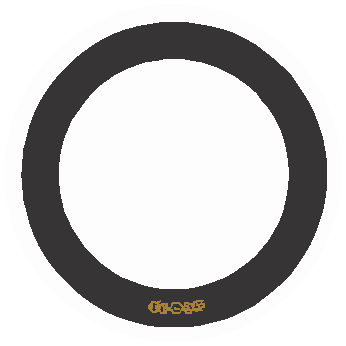 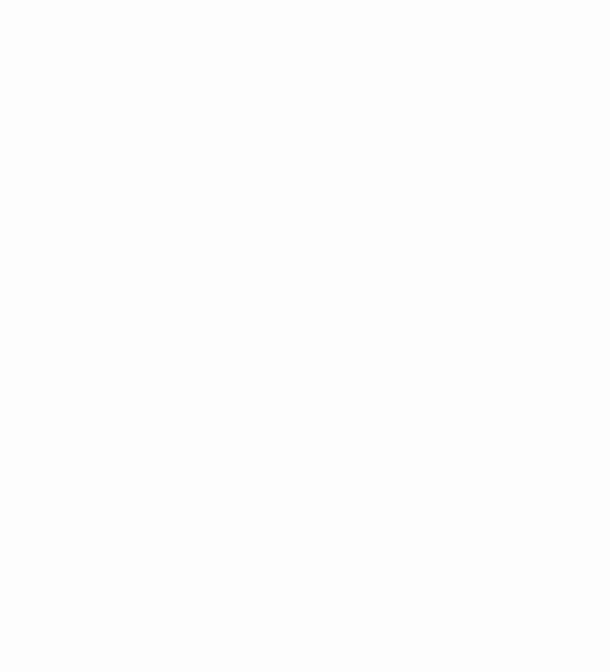 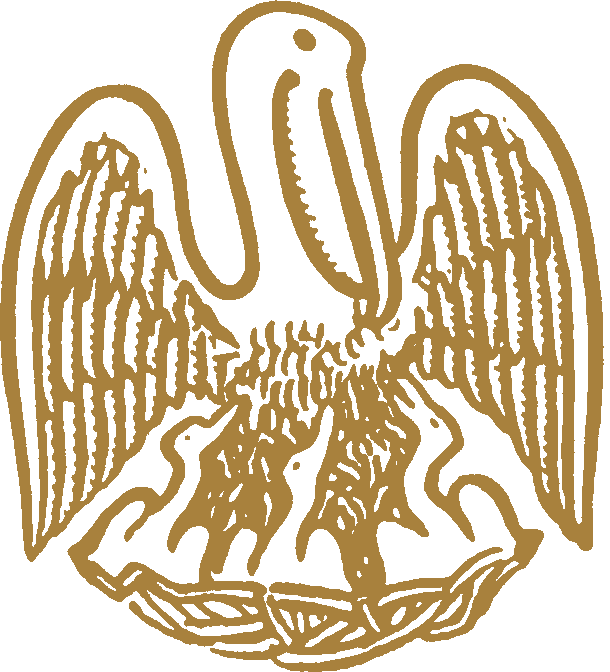 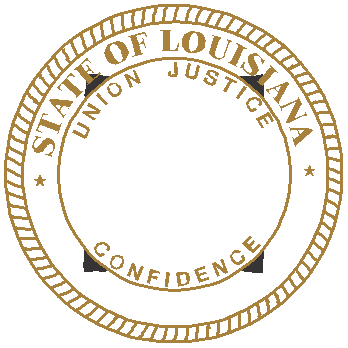 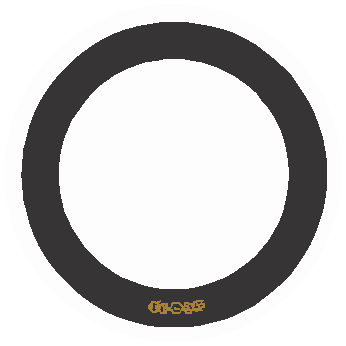 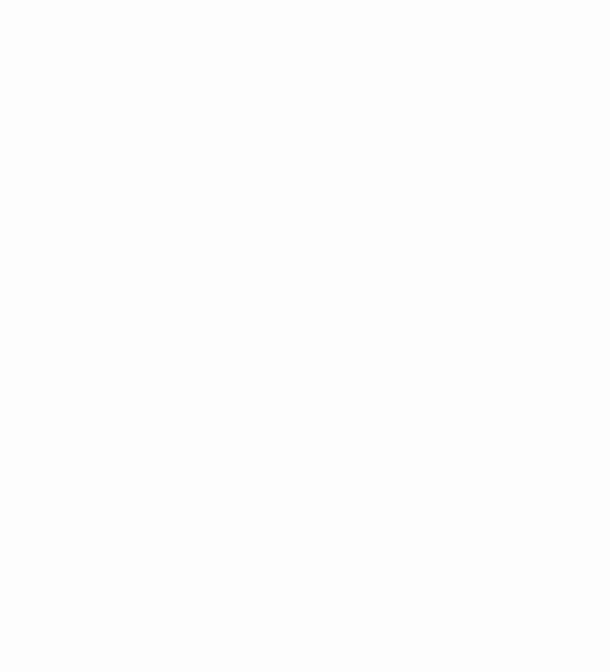 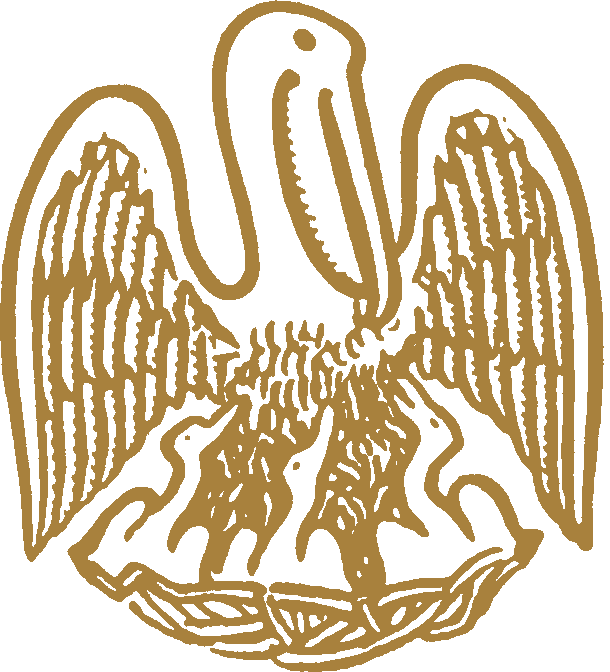 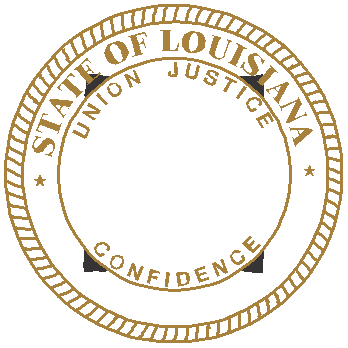 Commercial boardMeeting agendaThursday, February 16, 2017, 9:30 a.m.ROLL CALL – Ms. Tarah Revette PLEDGE OF ALLEGIANCE – Mr. Lee Mallett, ChairmanINVOCATION & INTRODUCTION – Judge Darrell White, Retired, Hearing OfficerConsideration of the January 19, 2017 Commercial Board Meeting Minutes.Welcome / Introductions – Mr. Michael McDuff, Executive DirectorNEW BUSINESSQUALIFYING PARTY HEARINGS – Consideration of alleged violations by the following licensed contractors for failure to replace a qualifying party despite sixty (60) days elapsing.  La. R.S. 37:2156.1, Sec. 103 Rules and Regulations of the Board.A Quality Touch Commercial Builders, LLC (CL 53303)	Building ConstructionAble Building Company, Inc. (CL 48218)	Business and Law and Building ConstructionAdvantaclean of Metro Baton Rouge LLC (CL 63119) 	Business and Law and Mechanical Work (Statewide)4.    JCC Construction, LLC (CL 62652)	Business and Law; Building Construction and Electrical Work Statewide                            JUDGMENTS:1.	Favalora Constructors, Incorporated, Kenner, Louisiana – Consideration of an alleged violation by Favalora Constructors, Incorporated (Commercial License 19151) for an unpaid judgment in favor of Nairn Concrete Services, Inc. rendered by the 24th Judicial District Court for the Parish of Jefferson, State of Louisiana on the 20th day of September, 2016.  La. R.S. 37:2150-2192, (A)(8) and (A)(9), 2156.1(D)(1) and Section 115 of the Board’s Rules and Regulations.2.	Laborde Construction Industries, LLC, Baton Rouge, Louisiana – Consideration of an alleged violation by Laborde Construction Industries, LLC (Commercial License 58332) for an unpaid judgment in favor of Sanford Industries, LLC rendered by the Baton Rouge City Court for the Parish of East Baton Rouge, State of Louisiana on the 2nd day of November, 2016.  La. R.S. 37:2150-2192, (A)(8) and (A)(9), 2156.1(D)(1) and Section 115 of the Board’s Rules and Regulations.3.	Parms Construction LLC, Baton Rouge, Louisiana – Consideration of an alleged violation by Parms Construction LLC (Commercial License 63480 and pending Residential License) for an unpaid judgment in favor of Kenneth Jefferson rendered by the Baton Rouge City Court for the Parish of East Baton Rouge, State of Louisiana on the 25th day of October, 2016.  La. R.S. 37:2150-2192, (A)(8) and (A)(9), 2156.1(D)(1) and Section 115 of the Board’s Rules and Regulations.Compliance HearingS: Peterson Builders Framing Contractors, LLC, Cornelius, North Carolina – Consideration of an alleged violation for acting as a contractor to perform work without possessing a Louisiana State contractor’s license on the Warrior Dash Obstacle Course project ($59,000.00) in St. Francisville, Louisiana. La. R.S. 2160(A)(1).a)	Quality Builders, Inc., Alexandria, Louisiana – Consideration of an alleged violation for entering into a contract with an unlicensed contractor to perform work on Warehouse Shell project located at 1978 Hwy 165 ($450,000.00) in Pineville, Louisiana. La. R.S. 37:2158(A)(4).b)	Rufino Galaviz d/b/a Rufinos's Construction, Alvarado, Texas – Consideration of an alleged violation for acting as a contractor to perform work without possessing a Louisiana State contractor’s license on the on Warehouse Shell project located at 1978 Hwy 165  ($140,001.86) in Pineville, Louisiana. La. R.S. 2160(A)(1).Aqua Pool Renovations, LLC, New Orleans, Louisiana – Consideration of an alleged violation for entering into a contract with an unlicensed contractor to perform new residential pool work at 2868 Garden Lakes Court ($35,800.00) in Paulina, Louisiana. La. R.S. 37:2158(A)(4).a)	Destco, Inc., Metairie, Louisiana – Consideration of an alleged violation for acting as a contractor to perform work without possessing a Louisiana State contractor’s license on the Stripes Convenience Store project located at 3201 Gerstner Memorial Drive ($586,105.00) in Lake Charles, Louisiana. La. R.S. 37:2160(A)(1).b)	Warwick Construction, Inc., Houston, Texas – Consideration of an alleged violation for entering into a contract with an unlicensed contractor to perform work on the Stripes Convenience Store project located at 3201 Gerstner Memorial Drive ($1,500,000.00) in Lake Charles, Louisiana. La. R.S. 37:2158(A)(4).Mike Jones Electric, Inc., West Monroe, Louisiana – Consideration of an alleged violation for acting as a contractor to perform work without possessing a Louisiana State contractor’s license on the Black Bayou Grill and Convenient Store project located at 7601 Hwy 165 ($64,600.85) in Sterlington, Louisiana. La. R.S. 37:2160(A)(1).OLD BUSINESSF. 	COMPLIANCE HEARING/CONTINUANCE:1.	Berrones Remodeling, LLC, Metairie, Louisiana – Consideration of an alleged violation for acting as a contractor to perform work without possessing a Louisiana State contractor’s license on the 216 Chartres Street project ($225,495.63) in New Orleans, Louisiana. La. R.S. 37:2160 (A)(1).G.	COMMITTEE REPORTS:	1.	Report from the Staff – Ms. Dupuy	2.	Building Committee – Mr. Graham	3.	Classification and Testing Committee – Mr. Gallo	4.	Legislative/Rules and Regulations Committee – Mr. Fenet	5.	Finance Committee – Mr. Dupuy 6.	Residential Building Committee – Mr. JonesH.	Consideration of additional classifications for residential licenses, residential applications, home improvement registrations and actions of the February 15, 2017 Residential Building Subcommittee. (Pages 4-14)I.	Consideration of reciprocity and exemption requests as listed and attached to the agenda. (Pages 15-17)J.	Consideration of mold remediation application as listed and attached to the agenda. (Page 18)K.	Consideration of additional classifications as listed and attached to the agenda. (Pages 19-20)L.	Consideration of commercial applications as listed and attached to the agenda. (Pages 21-30)EXECUTIVE SESSION (IF Necessary)ADJOURNMENT*Applications issued once all requirements were met.Additional classifications for residential licenses(Pending all requirements being met)Company Name/Classification										Lic. No.AQUA POOL RENOVATIONS, L.L.C.  	883613	6560 Bellaire Drive, Unit C, New Orleans, LA 70124RESIDENTIAL BUILDING CONTRACTORResidential Applications FOR LICENSE(Pending All Requirements Being Met)COMPANY NAMES242 CONSTRUCTION, INC	1560 S. Chateau Circle, Lake Charles, LA 70605-1313RESIDENTIAL BUILDING CONTRACTOR5 STAR HOMES OF LOUISIANA INC	1104 Miles St., Houma, LA 70360RESIDENTIAL BUILDING CONTRACTORALL OUT CONSTRUCTION 2 CORP	P. O. Box 1093, Kenner, LA 70062RESIDENTIAL BUILDING CONTRACTOR*ALLIANCE GENERAL CONSTRUCTION, LLC	16309 E. Brewster Road, Apt. E338, Covington, LA 70433RESIDENTIAL BUILDING CONTRACTORARGYLE CONSTRUCTION LLC	8233 Panola St., New Orleans, LA 70118-2926RESIDENTIAL BUILDING CONTRACTORARK-LA-TEX SUPERIOR SIGNS, L.L.C.	1308 North Market, Shreveport, LA 71107RESIDENTIAL BUILDING CONTRACTORBEN BUILDERS, L.L.C.	7301 West Judge Perez Dr., Suite 42, Arabi, LA 70032-1629RESIDENTIAL BUILDING CONTRACTORBEN HIDALGO CONSTRUCTION, LLC	6511 Danielle Rd, New Iberia, LA 70562RESIDENTIAL BUILDING CONTRACTORBLUE PRINT BUILDERS LLC	33440 Marion Dr, Denham Springs, LA 70706RESIDENTIAL BUILDING CONTRACTORBOEUF BUILT LLC	957 Duplechain Road, Cottonport, LA 71327RESIDENTIAL BUILDING CONTRACTOR*BRADY'S CONSTRUCTION, LLC
941 Ellis Street, Franklinton, LA 70438RESIDENTIAL BUILDING CONTRACTORBUILD SOS, LLC	P. O. Box 3076, Baton Rouge, LA 70821RESIDENTIAL BUILDING CONTRACTOR*CB&I ENVIRONMENTAL & INFRASTRUCTURE, INC.
4171 Essen Lane, Baton Rouge, LA 70809RESIDENTIAL BUILDING CONTRACTORCHASE HOMES, L.L.C.	1429 Cherokee Ave., Metairie, LA 70005RESIDENTIAL BUILDING CONTRACTORCOFFEE CUSTOM HOME BUILDERS, L.L.C.	45218 Stonewall Lane, Prairieville, LA 70769RESIDENTIAL BUILDING CONTRACTORCONTEMPORARY PREMIER BUILDERS LLC	501 Langley Drive, Lafayette, LA 70508RESIDENTIAL BUILDING CONTRACTORCONTROLLED ENTROPY, INC.	4733 Loveland Street, Metairie, LA 70006RESIDENTIAL BUILDING CONTRACTORCRAIN'S MECHANICAL INC.	20163 Highway 440, Kentwood, LA 70444RESIDENTIAL BUILDING CONTRACTORCROCHET, MARTY A.	114 West 74 Street, Cut Off, LA 70345RESIDENTIAL BUILDING CONTRACTOR*CUSTOM IRON WORKS LLC	1135 Pine Street, Slidell, LA 70460RESIDENTIAL BUILDING CONTRACTORDELIGHTFUL DESIGNS, L.L.C.	P. O. Box 84223, Baton Rouge, LA 70884RESIDENTIAL BUILDING CONTRACTORDETMIAS CONSTRUCTION & DEVELOPMENT LLC	1203 Center St., New Iberia, LA 70560RESIDENTIAL BUILDING CONTRACTOR*DIVERSIFIED BUILDING & CONSTRUCTION CONTRACTORS L.L.C.	4044 DeerPark Drive, Harvey, LA 70058-2119RESIDENTIAL BUILDING CONTRACTORDREAM BUILDERS CONSTRUCTION OF LOUISIANA, LLC	25453 Plantation Ave, Denham Springs, LA 70726RESIDENTIAL BUILDING CONTRACTOR*DYNAMIC CONSTRUCTION GROUP, LLC	9618 Jefferson Hwy., Suite D-158, Baton Rouge, LA 70809RESIDENTIAL BUILDING CONTRACTOR*ECO ENERGY & SOLAR SOLUTIONS LLC
1040 Old Spanish Trail Suite 10, Slidell, LA 70458RESIDENTIAL BUILDING CONTRACTOREXTREME BAYOU CONSTRUCTION, INC.	7190 Choupique Rd, Sulphur, LA 70665RESIDENTIAL BUILDING CONTRACTORFREEMAN BUILDERS, LLC	124 Wolf Lair Dr, West Monroe, LA 71292RESIDENTIAL BUILDING CONTRACTORGUILLORY, KARL J.	1602 B. Grand Bois Road, Breaux Bridge, LA 70517RESIDENTIAL BUILDING CONTRACTORHAMILTON BROS CONSTRUCTION LLC	3809 State Street Drive, New Orleans, LA 70125-4252RESIDENTIAL FRAMING; RESIDENTIAL FOUNDATIONSHENRY HOMES, LLC	35303 Beverly Hills Drive, Prairieville, LA 70769RESIDENTIAL BUILDING CONTRACTORJ.A.M.B. BUILDING AND DEVELOPMENT CORPORATION	P. O. Box 576, Ponchatoula, LA 70454RESIDENTIAL BUILDING CONTRACTORJASPER CONSTRUCTION INC	1113 S. Range Ave., Suite 110-165, Denham Springs, LA 70726RESIDENTIAL BUILDING CONTRACTORJH REFRIGERATION, LLC	P.O. Box 6917, Metairie, LA 70002RESIDENTIAL BUILDING CONTRACTORJL HARVEY BUILDERS LLC	111 Fox Run Drive, Mandeville, LA 70471RESIDENTIAL BUILDING CONTRACTORJOHNSON, WILLIE	PO Box 4250, Pineville, LA 71361 RESIDENTIAL ROOFING (SUBCONTRACT LABOR ONLY)KERRY M. BLANCHARD CONTRACTOR BUILDER INC.	4555 Rebelle Lane, Port Allen, LA 70767RESIDENTIAL BUILDING CONTRACTORKROSS HOME BUILDERS L.L.C.	12509 Sylvan Court, Denham Springs, LA 70706RESIDENTIAL BUILDING CONTRACTORLAGNIAPPE CONCEPTS, LLC	350 Willow Oak Drive, Brusly, LA 70719RESIDENTIAL BUILDING CONTRACTOR*LAW INDUSTRIES, LLC	P. O. Box 83034, Baton Rouge, LA 70884RESIDENTIAL BUILDING CONTRACTORLBJ ENTERPRISES, LLC	8359 W. El Cajun, Baton Rouge, LA 70815RESIDENTIAL BUILDING CONTRACTORLEGACY CONSTRUCTION GROUP LLC	812 Jefferson Ave., Metairie, LA 70001RESIDENTIAL BUILDING CONTRACTORLOCKWOOD CONSTRUCTION, LLC	1530 Swarts Fairbanks Rd, Monroe, LA 71203RESIDENTIAL BUILDING CONTRACTORLUCERO, LUKE B.	104 Drum Street, Covington, LA 70433RESIDENTIAL BUILDING CONTRACTOR*MARK'S ELECTRIC, INC.
P.O. Box 1287, Amite, LA 70422RESIDENTIAL BUILDING CONTRACTORMARUSCHAK, ROBERT D.	1761 Manor Oak Drive, Baton Rouge, LA 70810RESIDENTIAL BUILDING CONTRACTORMATT RYAN ELECTRIC LLC	708 Fox Nest Circle, Haughton, LA 71037RESIDENTIAL BUILDING CONTRACTOR*MCC ELECTRIC, L.L.C.
P. O. Box 7460, Metairie, LA 70010RESIDENTIAL BUILDING CONTRACTOR*MCC MECHANICAL, L.L.C.
PO Box 7460, Metairie, LA 70010RESIDENTIAL BUILDING CONTRACTOR*MECHANICAL CONSTRUCTION COMPANY, L.L.C.
P. O. Box 7460, Metairie, LA 70010RESIDENTIAL BUILDING CONTRACTOR*METAL CONSTRUCTION COMPANY, L.L.C.
P. O. Box 7460, Metairie, LA 70010RESIDENTIAL BUILDING CONTRACTORMJ HOMES LLC	111 Brice St., Carencro, LA 70520RESIDENTIAL BUILDING CONTRACTOROLD SCHOOL CONSTRUCTION LLC	12350 Bellard Rd, Welsh, LA 70591RESIDENTIAL BUILDING CONTRACTOROPTIONS FOR INDEPENDENCE	8326 Main Street Bldg #3, Houma, LA 70363RESIDENTIAL BUILDING CONTRACTORORION CONSTRUCTION GROUP, INC	5715 Debore Dr., New Orleans, LA 70126RESIDENTIAL BUILDING CONTRACTORPENNINGTON, CLYDE	163 Mercer Rd., Pineville, LA 71360RESIDENTIAL BUILDING CONTRACTORPRESTIGIOUS RENOVATIONS LLC	104 Alberu Street, Slidell, LA 70460RESIDENTIAL BUILDING CONTRACTORRAMOND J BILLUPS LLC	4710 Little Hope Dr., Addis, LA 70710RESIDENTIAL BUILDING CONTRACTORREBUILD LOUISIANA NOW, LLC9619 Interline Ave., Suite A, Baton Rouge, LA 70809RESIDENTIAL BUILDING CONTRACTORRUDOLPH, CHRIS PATRICK	1836 Commerical Drive, Harvey, LA 70058RESIDENTIAL BUILDING CONTRACTORSCOTT RAYBURN CONSTRUCTION, LLC	12265 Northwood Drive, Hammond, LA 70401RESIDENTIAL BUILDING CONTRACTORSHINAULT, JESSE EDWARD	2560 Stonewall-Frierson Rd, Frierson, LA 71027RESIDENTIAL BUILDING CONTRACTOR*SMITH, JASON PETER	2068 Legros Road, Jennings, LA 70546RESIDENTIAL BUILDING CONTRACTORSONNY GREER CONSTRUCTION, LLC	3405 South Lewis Street, New Iberia, LA 70560RESIDENTIAL BUILDING CONTRACTOR*STAUB WINDOW RESTORATIONS LLC	2836 Chippewa Street, New Orleans, LA 70115-1042RESIDENTIAL BUILDING CONTRACTORSTINEFF, DAVID GLENN	5996 Corbina Road, Lake Charles, LA 70607RESIDENTIAL FRAMINGTRIPLE R CONCRETE CONSTRUCTION, INC.	205 Prairie Road, Columbia, LA 71418RESIDENTIAL BUILDING CONTRACTOR*TRISON CONSTRUCTION, LLC
P.O. Box 6917, Metairie, LA 70010RESIDENTIAL BUILDING CONTRACTORHOME IMPROVEMENT REGISTRATION APPLICATIONS(Pending All Requirements Being Met)COMPANY NAMES3 AMIGOS SERVICES LLC					2347 Kraft Pl., New Orleans, LA 70114-4729A PLUS MARBLE, LLC					5485 Choctaw Drive, Baton Rouge, LA 70805ACADIA CONSTRUCTORS LLC					26324 Avoyelles Ave., Denham Springs, LA 70726-6958ACKER, EDWARD		142 Georgianna St., Sunset, LA 70584-5514ADC CONSTRUCTION LLC					22874 La Hwy 1032, Denham Springs, LA 70726-7030*AGR CONSTRUCTION LLC
8676 Hooper Rd., Baton Rouge, LA 70811-2823*ARGYLE CONSTRUCTION LLC
8233 Panola St., New Orleans, LA 70118-2926AUTHORITY CLEAN LLC					P. O. Box 7693, Metairie, LA 70010-7693B2B CONSULTING & CONTRACTING, LLC					37459 Ultimate Plaza Dr., Suite 25313, Prairieville, LA 70769BARDELL ENTERPRISES, L.L.C.					4601 St. Bernard Avenue, New Orleans, LA 70122-1234BELCHER ENTERPRISE CONSTRUCTION & REMODELING LLC					P. O. Box 3313, Shreveport, LA 71133-3813*BGA CONSTRUCTION INC					12 David Burns Rd., Boyce, LA 71409-9241*BOLIN, CARL W.
1790 Pietsch Rd., Ringgold, LA 71068-2959BROUSSARD, BRETT PAUL		312 Canal St., Delcambre, LA 70528-2604*BUTLER CONSTRUCTION SOLUTIONS LLC
13472 Greenview Ave., Baton Rouge, LA 70816-1477*CALASARI LLC
P. O. Box 158, Sorrento, LA 70778-0158*CAM HOME SERVICES L.L.C.					157 Jeanne Lane, Stonewall, LA 71078-4424CARTER JR, DAVE	P.O. Box 430, Centreville, MS 39631CASIMIR HOMES & DEVELOPMENTS, LLC					7815 Jefferson Hwy, #325, Baton Rouge, LA 70809-8308*CHRIS QUATROY SHEET METAL, L.L.C.
3412 47th St., Metairie, LA 70001-4020COCO CONSTRUCTION OF NEW ORLEANS LLC					4425 Joycelyn Dr., New Orleans, LA 70131-7512*COLE BRYAN CONSTRUCTION, LLC
546 Corney Creek Dr., Farmerville, LA 71241-7620CORDOVA PAINTING INC					3313 Hans Ave., Kenner, LA 70065-3868*DESIGN BY LOU, LLC
9840 Rosebank Ave., Baton Rouge, LA 70810-2565*DUDLEY, DONALD RAY
P. O. Box 4087, Hammond, LA 70404-4087DUPLESSIS PAINTING L.L.C.					523 Bouny Street, New Orleans, LA 70114-2321*DURONSLET, JASON P.		26320 Woodstock Dr., Denham Springs, LA 70726-6110DYNAMIC 6 INC.					17383 Wirth Place Rd., Prairieville, LA 70769-6039*DYNAMIC FACE LIFTS LLC					5728 4th Street, Lot #56, Marrero, LA 70072E&B FLOORS LLC					39376 W. Worthy Rd., Gonzales, LA 70737-6258ENTROPY BUSTERS LLC					3218 Dumaine St., New Orleans, LA 70119-3932FLUGENCE ELECTRIC LLC					P. O. Box 91155, Lafayette, LA 70509-1155FRONT DOOR PROPERTY INVESTMENTS, LLC					2091 Main Hwy., Arnaudville, LA 70512-4118*G & H CONSTRUCTION, LLC					121 Louis Pvt Ln., Maurice, LA 70555-3464*G. THOMPSON SERVICES LLC
3006 N. 12th St., West Monroe, LA 71291-5021*GONZART FLOORS AND RESTORATION L.L.C.
P. O. Box 1555, Marksville, LA 71351-1555GREENE, DONALD E.		4213 Locke Ln., Lake Charles, LA 70605-3965H&A DRYWALL LLC					919 Waterton Ct., Baton Rouge, LA 70819-3357*HARKINS AIR CONDITIONING, HEATING AND CONTROLS, INC.
10367 Lonepine Road, Denham Springs, LA 70726*HOME VALUE MANAGEMENT, INC
7961 Longwood Dr., Denham Springs, LA 70726-6231*HQ HOME IMPROVEMENT SERVICES LLC					4129 Loire Dr., Unit D, Kenner, LA 70065-5459HUTCHINSON III, WILLIAM RICHARD	14813 Cypress Rd., Maurepas, LA 70449-5551*HYDRO PRIDE, L.L.C.					13008 Hwy 23, Belle Chasse, LA 70037-4102*J SQUARE VENTURES, LLC
5919 Chef Menteur Hwy, Unit 26033, New Orleans, LA 70186-5003*JACKSON CABINETRY, LLC.
621 North Jackson Street, Covington, LA 70433JIREH CONSTRUCTION GROUP INC.					2001 Saint Nick Drive, New Orleans, LA 70131-3523JIREH PAINTING AND CONSTRUCTION LLC					9613 Maurice Ave., Apt. 2306, Maurice, LA 70555-3260JPR CONSTRUCTION, LLC					3224 Van Cleave Dr., Meraux, LA 70075-8014*K & W FREEMANS, LLC
8415 Barnett Dr., Baton Rouge, LA 70809-1740K AND D HOME REMODELERS AND REPAIR, LLC					1333 S. Saratoga St., New Orleans, LA 70113-2304*KAPA CONSTRUCTION SERVICES LLC					20490 LA Hwy 16, Denham Springs, LA 70726-7503LABICHE CONSTRUCTION L.L.C.					605 Roccaforte Avenue, Garyville, LA 70051LANDOR, EDWARD JOSEPH		509 Adrienne St., Lafayette, LA 70506-2521*LEMOINE, HUBERT LEE
1010 Hwy 3170, Alexandria, LA 71302-9000LEVEL 1 GENERAL CONSTRUCTION, LLC					4111 Hwy 377 S., Suite 1, Aubrey, TX 76227LEWIS, JOHN WESLEY		5018 Hwy 31, Lot 4, Opelousas, LA 70570-1590LOUISIANA INVESTORS GROUP, LLC					7515 Jefferson Hwy #248, Baton Rouge, LA 70806-8308LOUISIANA PREMIERE DRYWALL, LLC					109 Dalton Ln., Lafayette, LA 70503-6160*M & M SERVICES OF ACADIANA LLC
9775 La Hwy 699, Maurice, LA 70555-3716*MA MAISON CONSTRUCTION & CONSULTING, L.L.C.
12024 Lake Lery Ave., Baton Rouge, LA 70816-4430*MANNCOSTA, LLC					223 N. College Street West, Denham Springs, LA 70726-3321*MOLL JR, ELDRIDGE	48390 Hwy 51, Tickfaw, LA 70466-1916*MZ CONSTRUCTION LLC					2702 Division St., Metairie, LA 70002-2008P2P CONTRACTOR LLC					721 Government St., Ste. 103-195, Baton Rouge, LA 70802-6054*PALO ALL CONTRACTORS CORPORATION
2626 Spain Street, New Orleans, LA 70117-7930*PORCHE, ADAM ROSS		418 Oaklawn Avenue, Lafayette, LA 70506-3302*PORTILLO CONSTRUCTION GROUP LLC
21622 Saint Marie Drive, Denham Springs, LA 70726-7327*PROMAX HOME REPAIR L.L.C.					269 Cattail Trail, Beton, LA 71006-9719*PTCR CONSTRUCTION, LLC
PO Box 1705, Independence, LA 70443*REANOS REMODELING LLC
4936 Zenith St., Apt. 210, Metairie, LA 70001-1082REBUILD LOUISIANA NOW, LLC9619 Interline Ave., Suite A, Baton Rouge, LA 70809*RED RIVER ROOFING, LLC					808 Oneonta St., Shreveport, LA 71106-1130*RIVER OAK CONSTRUCTION LLC
1962 Richland Ave., Baton Rouge, LA 70808-1656SHAIA, RANDALL MARK		1610 Sunset Drive, Denham Springs, LA 70726*SLS HOME IMPROVEMENT LLC
P. O. Box 1602, Walker, LA 70785-1602*SOUTH LOUISIANA RESTORATION SERVICES, L.L.C.
8026 Lake Street, Lake Charles, LA 70605SOUTHERN BELLE HOME IMPROVEMENT LLC					29268 S. Redwood Dr., Denham Springs, LA 70726-3144SPIC N SPAN PROPERTY PRESERVATION LLC					1101 Ormond Blvd., Destrehan, LA 70047-3622STEBB'S REMODELING LLC					12447 Johnny Benoit Rd., Welsh, LA 70591-6309*T & M DYNAMIC ENTERPRISES, LLC
P.O. Box 5293, Lake Charles, LA 70606*TALLEY'S SERVICES LLC					16832 Buckner Dr., Greenwell Springs, LA 70739-4203*TAMARA'S GROUP L.L.C.
P.O. Box 7311, Metairie, LA 70010-7311*TECH UNIVERSAL, LLC					928 McDonald St., Haynesville, LA 71038-5400*TOMERLIN, MARK THOMAS		199 Branch Rd., Slidell, LA 70461-1914*TRILOGY CONSTRUCTION LLC
43336 Shirley Cannon Rd., Gonzales, LA 70737-7503*TRIPLE A RENOVATIONS & JANITORIAL SERVICES, LLC					1714 Kings Row, Slidell, LA 70461*WATERPROOF ROOFING LLC11280 Willie Cemetery Rd., Folsom, LA 70437-7417WELLS, COLEY WALLACE		P. O. Box 31126, Jackson, MS 39286-1126WES DEVELOPMENT, L.L.C.					920 E. Alexander St., Lafayette, LA 70501-2301WYMAN, WILLIAM		108 Alpha St., Belle Chasse, LA 70037-1206LICENSURE EXEMPTION REQUESTS(Pending all Requirements Being Met)RECIPROCITYAE SERVICES, LLC
2410 W. Overland Dr., Scottsbluff, NE 69361Status: Application; Electrical Work (Statewide)Qualifying Party: Darwin AdamsExaminationARS ALEUT CONSTRUCTION, LLC
2609 N. River Road, Port Allen, LA 70767Status: Application; Building ConstructionQualifying Party: Christopher Lee StoneExaminationBIENVILLE CONSTRUCTION, LLC OF MS
12250 Walker Rd., Ocean Springs, MS 39564Status: Application; Building Construction; 7-3 Clearing, Grubbing and Snagging; 7-88 Concrete Construction (Excluding Highways, Streets, Bridges and Underwater Work)Qualifying Party: John William PulliamExaminations: Building Construction; 7-88 Concrete Construction (Excluding Highways, Streets, Bridges and Underwater Work)BOAZ HOME IMPROVEMENT AND CONSTRUCTION COMPANY, LLC
6529 Imperial Oak Cove, Memphis, TN 38115Status: Application; Building ConstructionQualifying Party: John Arthur WinderExaminationBRICE ELECTRIC, LLC
P. O. Box 1004, Long Beach, MS 39560Status: Currently Licensed (CL 61337)Adding Classification: Building ConstructionQualifying Party: Audriana NeylandExaminationCAROTHERS CONSTRUCTION INC.
P O Box 189, Taylor, MS 38673Status: Currently Licensed (CL 5864)Qualifying Party: Benjamin D. LoganExamination: Building ConstructionGEORGIA PIPE & METAL FABRICATORS, INC
P. O. Box 2827, Valdosta, GA 31601Status: Application; 7-23 Industrial Pipe Work and Insulation and 7-27 Installation of Equipment, Machinery and EnginesQualifying Parties: Joey M. Hendley and Russell L. NelsonExamination: 7-23 Industrial Pipe Work and InsulationGRANITE GUARD, LLC
100 Newport Ave. Ext., Quincy, MA 02171Status: Application; Electrical Work (Statewide)Qualifying Party: Lloyd Richard SmithExaminationJAMEY LYNN RICHARDSON
1425 Wildcat Rd., Big Stone Gap, VA 24219Status: Application; Electrical Work (Statewide)Qualifying Party: Jamey Lynn RichardsonExaminationOPTERRA ENERGY SERVICES, INC.
12980 Foster Drive, Suite 400, Overland Park, KS 66213Status: Currently Licensed (CL 62422)Adding Qualifying Party: Edward Carl MeinkingExamination: Mechanical Work (Statewide)PARTNER INDUSTRIAL, LP
3535 Calder, Ste. 200, Beaumont, TX 77706Status: Application; Building Construction and 7-212 Asbestos Removal and AbatementQualifying Parties: Gary Douglas Brittain, Travis Wayne Brisco, and Christopher James GoffExamination: Building ConstructionPEDESCO, INC.
P. O. Box 16563, Hattiesburg, MS 39404Status: Application; Electrical Work (Statewide)Qualifying Party: Perry E. DoleacExaminationPLACE SERVICES INCORPORATED
95 Hickory Springs Ind. Dr., Canton, GA 30114Status: Currently Licensed (CL 60274)Adding Classification: Electrical Work (Statewide)Qualifying Party: John David StewartExaminationS & B ENGINEERS AND CONSTRUCTORS, LTD.
P. O. Box 266245, Houston, TX 77207-6245Status: Currently Licensed (CL 27885)Qualifying Party: Stephen James FyfeExamination: Heavy ConstructionSTEVEN D. NICHOLS
P.O. Box 1977, North Myrtle Beach, SC 29598Status: Application; Electrical Work (Statewide)Qualifying Party: Steven D. NicholsExaminationExemptionsACTION INDUSTRIES INC.
767 Hwy. 70, Belle Rose, LA 70341Status: Currently Licensed (CL 62930)Qualifying Party: Michael Joseph Medine Jr.Examination: Heavy ConstructionD & A METAL WORKS, L.L.C.
P.O. Box 1784, Raceland, LA 70394Status: Currently Licensed (CL 56883)Adding Classification: Building ConstructionAdding Qualifying Party: Damien DuplantisExaminationJET INDUSTRIAL SERVICES GROUP, LLC
P O Box 64778, Baton Rouge, LA 70896Status: Application; 7-25 Industrial PlantsQualifying Party: Chad Allen TownleyExaminationL.P. LANDRY AND SONS LLC
P. O. Box 1041, Grand Isle, LA 70358Status: Application; Building Construction; 7-37 Permanent or Paved Highways and Streets (Concrete); 7-67 Wharves, Docks, Harbor Improvements and TerminalsQualifying Party: Laine Paul Landry Sr.ExaminationsMOLD REMEDIATION APPLICATIONS FOR LICENSE(Pending all requirements being met)Company Name(s) CASTILLO CONSTRUCTION, LLC	609 Metairie Road, Suite 220, Metairie, LA 70005SOUTH LOUISIANA RESTORATION SERVICES, L.L.C.	8026 Lake Street, Lake Charles, LA 70605Additional classifications(Pending all requirements being met)Company Name/Classification(s)										Lic. No.ACTION INDUSTRIES INC.									62930767 Hwy. 70, Belle Rose, LA 70341	HEAVY CONSTRUCTIONAL SANCHEZ CONSTRUCTION LLC								501344323 Division Street, Suite 100, Metairie, LA 70002	ELECTRICAL WORK (STATEWIDE)ALEXYS ENTERPRISES, INC.									554002501 Cypress Lawn Drive, Marrero, LA 70072	ELECTRICAL WORK (STATEWIDE)AMERICAN ACCESS CONTROLS, L.L.C.								63076140 Timberwood Dr., Madisonville, LA 70447	BUILDING CONSTRUCTIONAMERICAN INDUSTRIAL CONSTRUCTION, LLC							62031P.O. Box 867, Gray, ME 04039	BUILDING CONSTRUCTION; HEAVY CONSTRUCTIONAUSTIN FIRE SYSTEMS, LLC									42169P.O. Box 411, Prairieville, LA 70769	BUILDING CONSTRUCTIONBK ELECTRIC, LLC										57819920 Poeyfarre Street, Unit 220, New Orleans, LA 70130	BUILDING CONSTRUCTIONBRICE ELECTRIC, LLC  										61337
P. O. Box 1004, Long Beach, MS 39560BUILDING CONSTRUCTIONCENTRAL VOICE & DATA LLC									613234203 Parliament Dr., Alexandria, LA 71303	SPECIALY: CLOSED CIRCUIT TVCHEROKEE PLUMBING, L.L.C.									640714725 Myrle St, Addis, LA 70710	BUILDING CONSTRUCTIOND & A METAL WORKS, L.L.C.									56883
P.O. Box 1784, Raceland, LA 70394BUILDING CONSTRUCTIONDAIKIN APPLIED AMERICAS INC.								24117P. O. Box 1551, Minneapolis, MN 55440	MECHANICAL WORKDAN LORD PLUMBING, LLC									52757681 Centerpoint Rd, Simsboro, LA 71275	SPECIALTY: PIPE WORK (SEWER)GIBKO NURSERY AND SIGNS, INC.								49213PO Box 664, Bunkie, LA 71322	PLUMBING (STATEWIDE)H. WILLIAMS, LLC										5948159155 Hwy. 51, Amite, LA 70422	BUILDING CONSTRUCTIONHERRING INDUSTRIES GROUP, L.L.C								6359812293 Greenbriar Drive, Walker, LA 70785	HEAVY CONSTRUCTIONJACK B. HARPER CONTRACTOR, LLC								2704370393 Bravo Street, Covington, LA 70433	SPECIALTY: GUARDRAILS, ATTENUATORS, CROSSING BARRIERSKENTZ USA INC											63381919 Milam St., Houston, TX 77002	BUILDING CONSTRUCTION; HEAVY CONSTRUCTIONMACKIE REAUX CONSTRUCTION, INC.								17260304 Tubing Road, Broussard, LA 70518	HIGHWAY, STREET AND BRIDGE CONSTRUCTION; HEAVY CONSTRUCTION; SPECIALTY: OILFIELD CONSTRUCTIONMECHANICAL RESOURCE CONTRACTORS, LLC						64117P.O. Box 6851, Metairie, LA 70009	ELECTRICAL WORK (STATEWIDE)PAVEMENT MARKINGS, LLC									  679970393 Bravo Street, Covington, LA 70433	SPECIALTY: PAVEMENT MARKINGS (STRIPING, RAISED REFLECTORS)SEALAND MECHANICAL, L.L.C.									431541815 Prospect Blvd., Houma, LA 70363	BUILDING CONSTRUCTIONSJS CONSTRUCTION LLC										62862P. O. Box 1529, Breaux Bridge, LA 70517	PLUMBING (STATEWIDE)TASCH, L.L.C.											457361509 Bridge City Ave, Bridge City, LA 70094	SPECIALTY: JANITORIAL SERVICESUS FUSION & SPECIALTY CONSTRUCTION, LLC							6455916347 Old Hammond Hwy., Baton Rouge, LA 70816	SPECIALTY: HDPE OR THERMOPLASTIC REINFORCED POLYMERSZEE CONSULTING, LLC										57375676 Hwy. 307, Thibodaux, LA 70301	BUILDING CONSTRUCTION; HIGHWAY, STREET AND BRIDGE CONSTRUCTIONCOMMERCIAL APPLICATIONS FOR LICENSE(Pending all requirements being met)Company Name/Classification(s)
4A OILFIELD ENTERPRISES, LLC	111 78 FM 968, Longview, TX 75602	SPECIALTY: OILFIELD CONSTRUCTION; SPECIALTY: TRANSMISSION PIPELINE CONSTRUCTIONA COOL, LLC	6093 Walnut Dr., Pearlington, MS 39572	MECHANICAL WORK (STATEWIDE)A.BLESSING CONSTRUCTION LLC	2516 Lakecrest Drive, Shreveport, LA 71109	SPECIALTY: CARPENTRYABRAHAM, KENNON PAUL		726 Bourque Rd., Lafayette, LA 70506	MECHANICAL WORK (STATEWIDE)ADAM'S ELECTRICAL, LLC	325 Pecan Street, Cottonport, LA 71327	ELECTRICAL WORK (STATEWIDE)AE SERVICES, LLC	2410 W. Overland Dr., Scottsbluff, NE 69361	ELECTRICAL WORK (STATEWIDE)AI ENERGY SOLUTIONS, LLC	6000 Fairview Rd., Charlotte, NC 28210	BUILDING CONSTRUCTIONALL AREA ROOFING & WATERPROOFING, INC.	1820 N. 57th St., Tampa, FL 33619	SPECIALTY: ROOFING AND SHEET METAL, SIDINGALLIANCE AIR INC	124 Harper Road, Coushatta, LA 71019	MECHANICAL WORK (STATEWIDE)AMERICAN REMEDIATION & ENVIRONMENTAL, INC.	P.O. Box 570, Saraland, AL 36571	SPECIALTY: INDUSTRIAL CLEANING AND MATERIAL WASTE/WASTE HANDLING*ANYTIME FLOORING, LLC11634 Darryl Drive, Baton Rouge, LA 70815SPECIALTY: FLOORING AND DECKINGARS ALEUT CONSTRUCTION, LLC	2609 N. River Road, Port Allen, LA 70767	BUILDING CONSTRUCTIONARY, JAMES PHILLIP		9090 Skillman Rd., Ste. 182-146, Dallas, TX 75243	BUILDING CONSTRUCTION; HIGHWAY, STREET AND BRIDGE CONSTRUCTIONAV DECKING, INC	5115 N. Dysart Road, Ste. 202 #607, Litchfield Park, AZ 85340	SPECIALTY: ROOF DECKSB & H CONTRACTORS, INC.	P.O. Box 29, Marshall, MN 56258	HEAVY CONSTRUCTIONBAJA CONSTRUCTION CO., INC.	223 Foster St., Martinez, CA 94553	SPECIALTY: METAL BUILDINGS, COLD-FORMED METAL FRAMING, SIDING, SHEET METAL, METAL PRODUCTSBAPTIST BUILDERS LLC	617 Eddie Robinson Sr. Drive, Baton Rouge, LA 70802	BUILDING CONSTRUCTION; ELECTRICAL WORK (STATEWIDE); MECHANICAL WORK (STATEWIDE)BARKER, DARRELL		6306 N. University, Carencro, LA 70520	ELECTRICAL WORK (STATEWIDE)*BASIC COMPRESSION, INC	7410 Miller Road 2, Houston, TX 77049SPECIALTY: INSTALLATION OF EQUIPMENT, MACHINERY AND ENGINESBEN BUILDERS, L.L.C.	7301 West Judge Perez Dr., Suite 42, Arabi, LA 70032-1629	BUILDING CONSTRUCTIONBHL SERVICES, INCORPORATED	3839 Chandler Drive, Minneapolis, MN 55421	BUILDING COSNTRUCTIONBIENVILLE CONSTRUCTION, LLC OF MS	12250 Walker Rd., Ocean Springs, MS 39564	BUILDING CONSTRUCTION; SPECIALTY: CLEARING, GRUBBING, AND SNAGGING; SPECIALTY:BOAZ HOME IMPROVEMENT AND CONSTRUCTION COMPANY, LLC	6529 Imperial Oak Cove, Memphis, TN 38115	BUILDING CONSTRUCTIONBRIMARK BUILDERS LA, LLC	980 American Drive, Neenah, WI 54959	BUILDING CONSTRUCTIONBROOKS, DEAN ALLEN		403 Irvin Street, Athens, AL 35611	BUILDING CONSTRUCTIONBUILD SOS, LLC	P. O. Box 3076, Baton Rouge, LA 70821	BUILDING CONSTRUCTIONCAJUN POOLS & SPAS LLC	1031 Guidry Rd, Breaux Bridge, LA 70517	SPECIALTY: SWIMMING POOLS, WATER FEATURES AND FOUNTAINSCAR WASH PEOPLE, LLC, THE	PO Box 2229, Denison, TX 75021	SPECIALTY: INSTALLATION OF EQUIPMENT, MACHINERY AND ENGINESCH&B SERVICES INC	25042 Hemphill Road, Bush, LA 70431	MECHANICAL WORK (STATEWIDE)*CHRIS' PLUMBING AND BACKFLOW PREVENTER SERVICES, LLC15621 Airline Hwy, Unit C, Norco, LA 70079MUNICIPAL AND PUBLIC WORKS CONSTRUCTION; PLUMBING (STATEWIDE)COASTAL RECONSTRUCTION GROUP, INC.744 B. Industry Road, Longwood, FL 32750	BUILDING CONSTRUCTIONCOLISEUM CONTRACTING, LLC	P. O. Box 1F, Watson, LA 70776	BUILDING CONSTRUCTIONCOMMANDO CONTRACTING, LLC	11428 Juban Parc Ave., Denham Springs, LA 70726	BUILDING CONSTRUCTIONCONTEMPORARY PREMIER BUILDERS LLC	501 Langley Drive, Lafayette, LA 70508	BUILDING CONSTRUCTIONCROCHET, MARTY A.		114 West 74 Street, Cut Off, LA 70345	BUILDING CONSTRUCTIOND. BONNE ENTERPRISE LLC	4571 Feliciana Drive, New Orleans, LA 70126	HIGHWAY, STREET AND BRIDGE CONSTRUCTIOND.B.S. ELECTRIC L.L.C	13960 Northeast Drive, Baker, LA 70714	ELECTRICAL WORK (STATEWIDE)DAIGREPONT CONTRACTING LLC	384 Hwy 453, Marksville, LA 71351	BUILDING CONSTRUCTIONDALI WIRELESS, INC.	535 Middlefield Road, Suite 280, Menlo Park, CA 94025	SPECIALTY: TELECOMMUNICAITONS (EXCLUDING PROPERTY PROTECTION AND LIFE SAFETY SYSTEMS)DASH CONSTRUCTION, L.L.C	368 Rivers Road, Hornbeck, LA 71439	MUNICIPAL AND PUBLIC WORKS CONSTRUCTIONDETMIAS CONSTRUCTION & DEVELOPMENT LLC	1203 Center St., New Iberia, LA 70560	BUILDING CONSTRUCTION; HIGHWAY, STREET AND BRIDGE CONSTRUCTIONDONOVAN INDUSTRIAL SERVICE, LLC	P O Box 609, Orange, TX 77639	SPECIALTY: INDUSTRIAL CLEANING AND MATERIAL/WASTE HANDLINGDYNAMIC CONSTRUCTION GROUP, LLC	9618 Jefferson Hwy., Suite D-158, Baton Rouge, LA 70809	HIGHWAY, STREET AND BRIDGE CONSTRUCTION; HEAVY CONSTRUCTION; MUNICIPAL AND PUBLIC WORKS CONSTRUCTION; ELECTRICAL WORK (STATEWIDE)E.W. ELECTRIC LLC	3126 Saint Philip Street, New Orleans, LA 70119	ELECTRICAL WORK (STATEWIDE)ELEMENT REMEDIATION INC	2345 Dalworth Street, Grand Prairie, TX 75050	SPECIALTY: ASBESTOS REMOVAL AND ABATEMENTEMET SERVICES LLC	47511 Strate Lane, Tickaw, LA 70466	BUILDING CONSTRUCTIONENCORE HOUSE LIFTING, L.L.C	545 Mantoloking Road, Brick, NJ 08723	SPECIALTY: RIGGING, HOUSE MOVING, WRECKING AND DISMANTLING*FORGE SERVICES, LLC	400 Lafayette Street, Suite 100, New Orleans, LA 70130	BUILDING CONSTRUCTION; HEAVY CONSTRUCTION; HIGHWAY, STREET AND BRIDGE CONSTRUCTION; MUNICIPAL AND PUBLIC WORKS CONSTRUCTIONG4 ELITE CONSTRUCTION, L.L.C.	303 Sylvia Loop, Scott, LA 70583-4022	BUILDING CONSTRUCTIONGATOR INDUSTRIES, L.L.C.	300 N. Blackcat Road, Joplin, MO 64801	SPECIALTY: DEMOLISHING WORKGENESYS INDUSTRIAL CORP.	3210 E. 85th St., Kansas City, MO 64132	SPECIALTY: INSTALLATION OF EQUIPMENT, MACHINERY AND ENGINESGERALD DOWDEN CONSTRUCTION LLC	P.O. Box 8144, Shreveport, LA 71148	BUILDING CONSTRUCTIONGLOBAL GENERAL CONTRACTOR GROUP INC.	8320 Lafitte Ct, Chalmette, LA 70043	BUILDING CONSTRUCTIONGRANITE GUARD, LLC	100 Newport Ave. Ext., Quincy, MA 02171	ELECTRICAL WORK (STATEWIDE)GUIDRY'S A/C & REFRIGERATION, INC	4307 Hwy. 1, Suite B, Raceland, LA 70394	MECHANICAL WORK (STATEWIDE)HALL, MARCUS J.		5068 Evangeline Street, Baton Rouge, LA 70805	ELECTRICAL WORK (STATEWIDE)HAMILTON BROS CONSTRUCTION LLC	3809 State Street Drive, New Orleans, LA 70125-4252	BUILDING COSNTRUCTIONHD ELECTRIC LLC	1015 Homestead Ave., Metairie, LA 70005	ELECTRICAL WORK (STATEWIDE)HOLLIDAY'S HOME IMPROVEMENT, INC.	9510 Highway 959, Slaughter, LA 70777	BUILDING CONSTRUCTIONHUNTER ELECTRIC LLC	7440 Onyx Street, New Orleans, LA 70124	ELECTRICAL WORK (STATEWIDE)INEN ELECTRICAL, LLC	P O Box 128, Baton Rouge, LA 70821	ELECTRICAL WORK (STATEWIDE)*J AND R FARMS LLC OF ALABAMA	6501 Martin Luther King Jr Blvd., Tuscaloosa, AL 35401SPECIALTY: COASTAL RESTORATION & HABITAT ENHANCEMENTJ P G ENERGY LLC	P.O. Box 265, Oil City, LA 71061	ELECTRICAL WORK (STATEWIDE)JABBIA, TRE PATRICK	1228 Richlan Road, Erath, LA 70533	ELECTRICAL WORK (STATEWIDE)*JACK T. MANUEL, L.L.C.720 You Winn Road, Lake Charles, LA 70611BUILDING CONSTRUCTIONJAMES JR., EARNEST	9622 Glennsade Ave., Baton Rouge, LA 70814	ELECTRICAL WORK (STATEWIDE)*JASPER CONSTRUCTION INC	1113 S. Range Ave., Suite 110-165, Denham Springs, LA 70726	MUNICIPAL AND PUBLIC WORKS CONSTRUCTIONJENA PLUMBING LLC	170 Little Man Road, Trout, LA 71371	PLUMBING WORK (STATEWIDE)JESSUP CONSTRUCTION AND REMODELING INC.	4523 Tibbs Street, Shreveport, LA 71105	BUILDING CONSTRUCTIONJET INDUSTRIAL SERVICES GROUP, LLCP O Box 64778, Baton Rouge, LA 70896SPECIALTY: INDUSTRIAL PLANTSJOHNNY'S COOLING & HEATING LLC	904 S. Railroad St., Delcambre, LA 70528	MECHANICAL WORK (STATEWIDE)KONCZOL, BLAKE JARRET		49365 Kinchen Road, Tickfaw, LA 70466	BUILDING CONSTRUCTINL. H. HEATING & A/C LLC	11124 Rouchon Ln., Clinton, LA 70722	MECHANICAL WORK (STATEWIDE)LAWSON JR, MICHAEL DAVID	1113 Range Ave., Suite 110/170, Denham Springs, LA 70726	BUILDING COSNTRUCTION*LEGACY CONSTRUCTION GROUP LLC	812 Jefferson Ave., Metairie, LA 70001	HEAVY CONSTRUCTIONLENARD PIPELINE SERVICES, LLC	P.O. Box 583, Calhoun, LA 71255	SPECIALTY: EARTHWORK, DRAINAGE AND LEVEESLONE ROVER CONSTRUCTION, INC.	430 Winkler Dr., Ste. 200, Alpharetta, GA 30004	BUILDING CONSTRUCTION*LOUISIANA STUCCO & CONSTRUCTION, LLC40122 James Stanga Lane, Ponchatoula, LA 70454BUILDING CONSTRUCTIONLUTECH RESOURCES INC.	9400 Grougans Mill Road, Suite 205, The Woodlands, TX 77380	SPECIALTY: WELDING; SPECIALTY: CONCRETE WORK (SUBCONTRACT LABOR ONLY) SPECIALTY: SITE GRADING AND LANDSCAPING (SUBCONTRACT LABOR ONLY); SPECIALTY: JOINT INSTALLATION, SEALING AND RE-SEALING (SUBCONTRACT LABOR ONLY)*MACRO CONSTRUCTION SERVICES, LLC	P.O. Box 1257, Broussard, LA 70518	HEAVY CONSTRUCTION; HIGHWAY, STREET AND BRIDGE CONSTRUCTION; MUNICIPAL AND PUBLIC WORKS CONSTRUCTIONMAINTENANCE ENTERPRISES, L.L.C.
P O Box 120, White Castle, LA 70788HEAVY CONSTRUCTIONMAGNOLIA STEEL OF NATCHITOCHES, INC.	148 Hwy. 117, Natchitoches, LA 71457	SPECIALTY: ORNAMENTAL IRON AND STRUCTURAL STEEL ERECTION, STEEL BUILDINGSMAINTENANCE ENTERPRISES, L.L.C.P O Box 120, White Castle, LA 70788HEAVY CONSTRUCTIONMANLIEF, JESSIE JAMES		4532 Carlyss Drive, Sulphur, LA 70665	ELECTRICAL WORK (STATEWIDE)MARVIN'S HEATING AND AIR ENTERPRISE, LLC	3507 Pipestone Drive, Baton Rouge, LA 70814	MECHANICAL WORK (STATEWIDE)*MCCONLEY, FORREST CRAIG4004 Huntwick Blvd., Alexandria, LA 71303BUILDING CONSTRUCTION*MDE SOLUTION COMPANY, LLC	18 Atkin Rd., Malta, NY 12020	ELECTRICAL WORK (STATEWIDE)MERRITT HEATING & AIR, LLC	25450 Hwy 1, Plaquemine, LA 70764	MECHANICAL WORK (STATEWIDE)MR. JOE AND SON ROOFING LLC	13611 Airline Hwy, Gonzales, LA 70737	SPECIALTY: ROOFING AND SHEET METAL, SIDINGMUDDY PIPEWORKS, LLC	777 Highway 1011, Napoleonville, LA 70390	MUNICIPAL AND PUBLIC WORKS CONSTRUCTIONNAIK, NIRAJ AJITPO Box 1243, Breaux Bridge, LA 70517BUILDING CONSTRUCTIONNATCO SERVICES LLC	223 Dove Tail Drive, Gray, LA 70359	ELECTRICAL WORK (STATEWIDE)ND WILLIAMS SERVICES, INC.	P.O. Box 899, Tatum, TX 75691	SPECIALTY: CLEARING, GRUBBING AND SNAGGING; SPECIALTY: OILFIELD CONSTRUCTIONNEDCON USA, INC.	10053 Simonson Rd., Suite 1, Harrison, OH 45030	SPECIALTY: ACOUSTICAL TREATMENTSNICHOLS, STEVEN D.		P.O. Box 1977, North Myrtle Beach, SC 29598	ELECTRICAL WORK (STATEWIDE)NON METALLIC INDUSTRIAL SOLUTIONS, INC.	P.O. Box 1660, Prairieville, LA 70769	SPECIALTY: INDUSTRIAL PLANTSNORTHEAST DIRT WORKS, L.L.C.	435 Brimberry Rd., Rayville, LA 71269	HIGHWAY, STREET AND BRIDGE CONSTRUCTION*OPTIMAL CONTRACTORS LLC	P.O. Box 77330, Baton Rouge, LA 70879	BUILDING CONSTRUCTIONORTIZ, OSCAR		7523 Summerdale Dr., Rosenberg, TX 77469	BUILDING CONSTRUCTIONOSIYO METAL FABRICATORS, LLC	1801 N. Indianwood Ave., Broken Arrow, OK 74012	SPECIALTY: ORNAMENTAL IRON AND STRUCTURAL STEEL ERECTION, STEEL BUILDINGSOUTLAW SERVICES, LLC	10520 Hwy. 28 W, Boyce, LA 71409	HEAVY CONSTRUCTIONP&H LOW VOLTAGE, LLC	4537 Maidstone Way, McKinney, TX 75070	SPECIALTY: TELECOMMUNICAITONS (EXCLUDING PROPERTY PROTECTION AND LIFE SAFETY SYSTEMS)PANGEA ENTERPRISES, INC OF TEXAS	5333 Westheimer Rd., Suite 1050, Houston, TX 77056	SPECIALTY:  JOINT INSTALLATION, SEALING AND RE-SEALING (SUB-CONTRACT LABOR ONLY)PARTNER INDUSTRIAL, LP	3535 Calder, Ste. 200, Beaumont, TX 77706	BUILDING CONSTRUCTION; ASBESTOS ABATEMENT AND REMOVALPATE, JARED RAYMOND		1615 Hwy 190 E., Hammond, LA 70401	BUILDING CONSTRUCTION; SPECIALTY: SWIMMING POOLS, WATER FEATURES AND FOUNTAINSPLANT MAINTENANCE SERVICES, L.L.C.	2 Ultraway Drive, Highland, IL 62249	SPECIALTY: INDUSTRIAL CLEANING AND MATERIAL/WASTE HANDLINGPOWER PROCESS & INDUSTRIAL, LLC400 W. Broadway St., Marceline, MO 64658BUILDING CONSTRUCTION: HEAVY CONSTRUCTION; MUNICIPAL AND PUBLIC WORKS CONSTRUCTION; SPECIALTY: HIGHWAY, STREET CONSTRUCTION EXCLUSIVE OF BRIDGESPREMIER INSPECTIONS & CONSULTANTS, LLC	P.O. Box 92536, Lafayette, LA 70509	MUNICIPAL AND PUBLIC WORKS CONSTRUCTIONPROTEK SERVICES OF MONROE, LLC	220 Medalist Road, Monroe, LA 71203	BUILDING CONSTRUCTIONPURYEAR STEEL SERVICE, LLC	623 Patrick Road, Natchitoches, LA 71457	SPECIALTY: REINFORCING RODS AND WIRE MESH, DOWELS & POST TENSIONINGQUALITY HOME CONSTRUCTION, LLC	3256 Mount Bethel Rd, Keithville, LA 71047	BUILDING CONSTRUCTION*QUANTA TELECOMMUNICATION SERVICES, LLC	2800 Post Oak Blvd., Suite 2600, Houston, TX 77056	SPECIALTY: TELECOMMUNICAITONS (EXCLUDING PROPERTY PROTECTION AND LIFE SAFETY SYSTEMS)R & B JOHNSON BUILDING SYSTEMS INC.	1750 Highway 587, Oak Grove, LA 71263	SPECIALTY: ORNAMENTAL IRON AND STRUCTURAL STEEL ERECTION, STEEL BUILDINGSR.P.R. SERVICES, LLC	P.O. Box 508, Mandeville, LA 70470	PLUMBING WORK (STATEWIDE)*RAMOND J BILLUPS LLC4710 Little Hope Dr., Addis, LA 70710BUILDING CONSTRUCTIONREBUILD LOUISIANA NOW, LLC9619 Interline Ave., Suite A, Baton Rouge, LA  70809BUILDING CONSTRUCTIONRELIANCE REAL ESTATE GROUP, L.L.C.	PO Box 62563, Lafayette, LA 70596	ELECTRICAL WORK (STATEWIDE)RM MAINTENANCE LLC	P.O. Box 162, New Roads, LA 70760	BUILDING CONSTRUCTION; SPECIALTY: DRYWALL CONSTRUCTIONSACRED SPACES LLC	1 Wales Alley, Ste. 200, Alexandria, VA 22314	SPECIALTY: MARBLE, STONE AND CAST STONE CONSTRUCTION AND ARTIFICIAL ROCK FABRICATIONSCOTT RAYBURN CONSTRUCTION, LLC	12265 Northwood Drive, Hammond, LA 70401	BUILDING CONSTRUCTIONSIMON SR., THADDEUS LEE	1230 Wilfred Champagne Road, Saint Martinville, LA 70582	ELECTRICAL WORK (STATEWIDE)*SOUTHERN FRAMERS OF LA, LLC	P. O. Box 536, Ponchatoula, LA 70454	SPECIALTY: CARPENTRY AND WINDOWS (SUBCONTRACT LABOR ONLY)ST. CROIX CONSTRUCTION LLC	5545 Rosemary Place, New Orleans, LA, 70124	BUILDING CONSTRUCTIONST. LOUIS BRIDGE CONSTRUCTION COMPANY	655 Landmark Dr., Arnold, MO 63010	MUNICIPAL AND PUBLIC WORKS CONSTRUCTION*STAUB WINDOW RESTORATIONS LLC2836 Chippewa Street, New Orleans, LA 70115-1042BUILDING CONSTRUCTIONSTEVENSON, LEE PARKER		819 Governor Hall Street, Gretna, LA 70053	ELECTRICAL WORK (STATEWIDE)T CONSTRUCTION L.L.C.	3867 Plaza Tower Dr., Baton Rouge, LA 70816	MUNICIPAL AND PUBLIC WORKS CONSTRUCTIONT S C FLOORS INC.	P.O. Box 2055, Splendora, TX 77372	SPECIALTY: PAINTING, WALLCOVERING, FLOORING, DRYWALL STUCCO AND PLASTER (SUBCONTRACT LABOR ONLY)TARIQ THE SPARKY L.L.C.	4521 Conlin St., Metairie, LA 70116	ELECTRICAL WORK (STATEWIDE)TASCH AIR SERVICES, LLC	1509 Bridge City Avenue, Bridge City, LA 70094	MECHANICAL WORK (STATEWIDE)*TAYLOR DOZER & BACKHOE, L. L. C.112 Colston Road, Many, LA 71449HIGHWAY, STREET AND BRIDGE CONSTRUCTION; SPECIALTY: DEMOLISHING WORK*TCI CONTRACTING OF THE GULF, LLC	495 South High Street, Suite 50, Columbus, OH 43215	SPECIALTY: ACOUSTICAL TREATMENTS; SPECIALTY: INSULATION (COMMERCIAL AND INDUSTRIAL); SPECIALTY: ROOFING AND SHEET METAL, SIDING
*TEXAS FORMING LLC	3047 Overland Trail, Dickinson, TX 77539	SPECIALTY: REINFORCING RODS AND WIRE MESH, DOWELS & POST TENSIONINGTRUSTY AIR CONDITIONING AND HEATING, LLC	5480 Canal Boulevard, New Orleans, LA 70124	MECHANICAL WORK (STATEWIDE)UNITED SECURITY ALARM, INC.	5421 Lapalco Blvd., Suite C, Marrero, LA 70072	SPECIALTY: CARPENTRU AND WINDOWS (SUBCONTRACT LABOR ONLY)VELOCITY BUILDERS LLC	4284 Hwy. 51, LaPlace, LA 70068	BUILDING CONSTRUCTIONW.J.C.S GENERAL CONTRACTOR OF THE SOUTH, LLC	220 Wainwright Rd, Duson, LA 70529	BUILDING CONSTRUCTIONWACKER COMMERCIAL ENTERPRISES, LLC	2011 Southern Place, Richmond, TX 77406	MECHANICAL WORK (STATEWIDE)WARMINGTON, KENNETH F.		854 N. Donmoor #215, Baton Rouge, LA 70806	MECHANICAL WORK (STATEWIDE)*WILLIAMS, DARNELL VON	7440 Onyx St., New Orleans, LA 70122ELECTRICAL WORK (STATEWIDE)